Ústav archeologie FPF Slezské univerzity v OpavěVás zve na přednáškuMgr. Dominik Repka, PhD.Katedra archeológie
Univerzita Konštantína Filozofa v NitreVýskum Oponického hradu na juhozápadnom Slovensku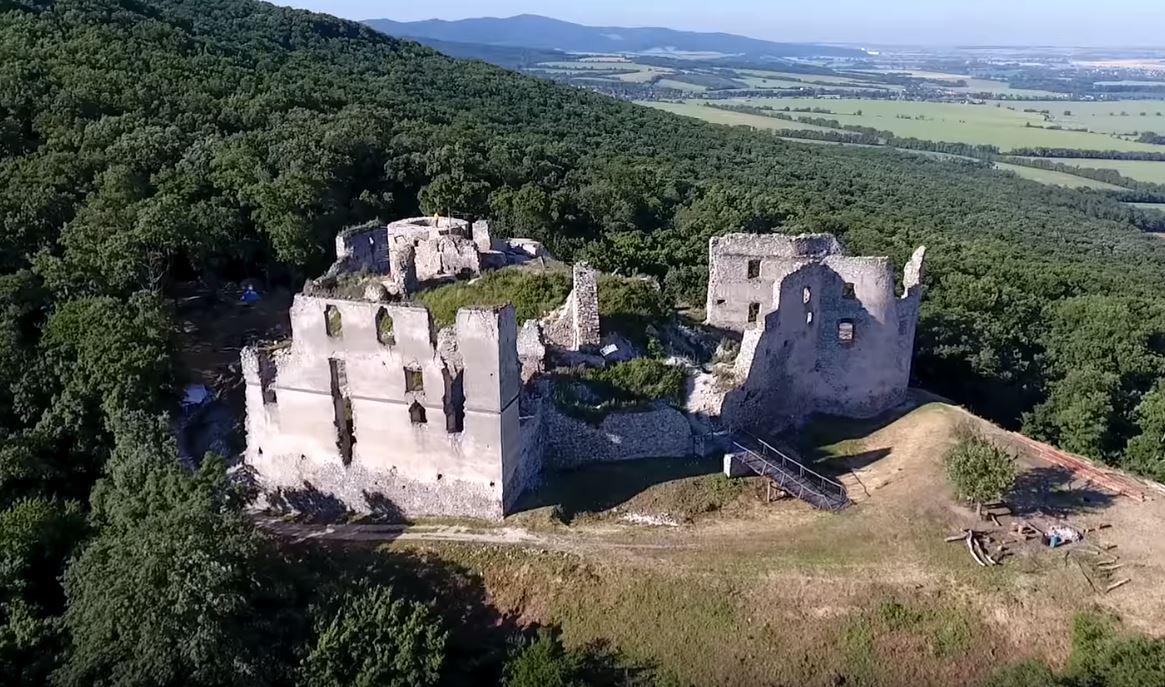 která se uskuteční dne 18.3.2020 od 14:45 – 18:00 hod. v místnosti M5 v budově na Masarykově třídě 37Ústav archeologie FPF Slezské univerzity v OpavěVás zve na přednáškuMgr. Dominik Repka, PhD.Katedra archeológie
Univerzita Konštantína Filozofa v NitrePohrebné zvyklosti Keltov na základe výskumu pohrebísk z územia Slovenska
Funkcia keramických prídavkov v laténskych hroboch Interdisciplinárny výskum laténskeho sídliska v Bratislave-Devíne která se uskuteční dne 18. 3.2020 od 14:45 – 18:00 v místnosti M5 v budově na Masarykově třídě 37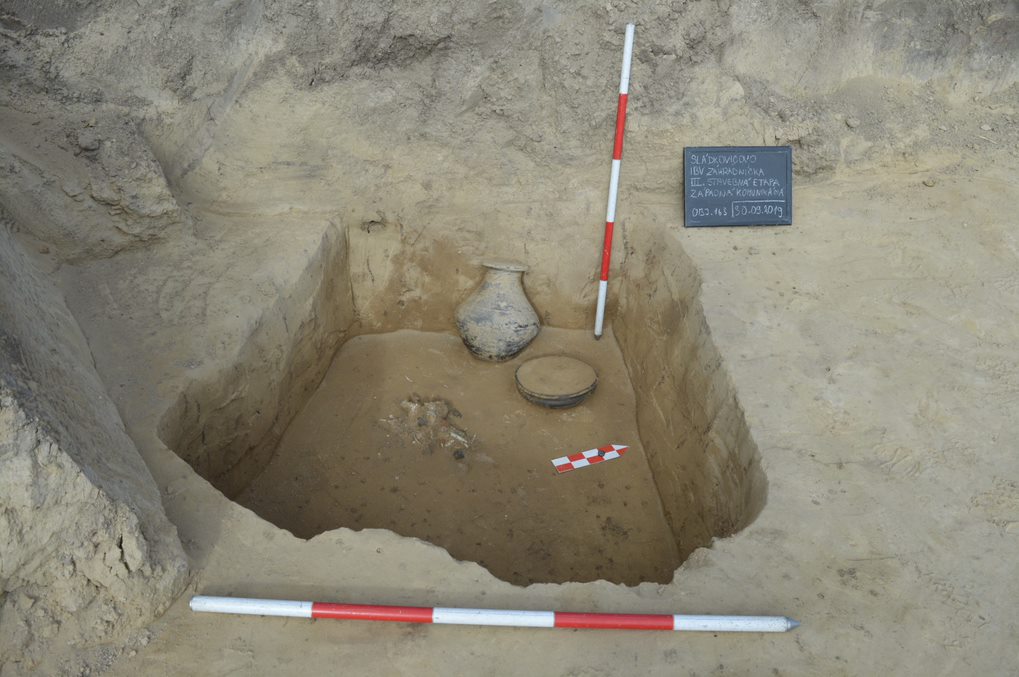 